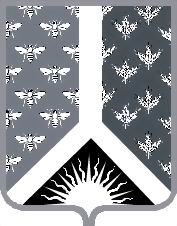 СОВЕТ НАРОДНЫХ ДЕПУТАТОВ НОВОКУЗНЕЦКОГО МУНИЦИПАЛЬНОГО РАЙОНАР Е Ш Е Н И Е от 30 мая 2014 года № 56-МНПАО награждении Почетным знаком «За заслуги перед районом»Принято Советом народных депутатовНовокузнецкого муниципального района27 мая 2014 года1. Наградить Почетным знаком «За заслуги перед районом»:Васюкову Ирину Сергеевну - главного специалиста отдела социальных льгот и гарантий комитета по социальной политике администрации Новокузнецкого муниципального района;Гоман Людмилу Николаевну - главного специалиста отдела доходов финансового управления по Новокузнецкому району; Горбатенко Елену Васильевну - главного специалиста финансового управления по Новокузнецкому району;Карташеву Маргариту Анатольевну - главного специалиста отдела социальных льгот и гарантий комитета по социальной политике администрации Новокузнецкого муниципального района;Михайлову Галию Харрасовну - фельдшера отделения медицинской статистики муниципального бюджетного учреждения Центральная районная больница Новокузнецкого района;Попову Татьяну Анатольевну - председателя комитета по социальной политике администрации Новокузнецкого муниципального района;Смородину Светлану Александровну – начальника отдела проблем семьи, женщин и детей комитета по социальной политике администрации Новокузнецкого муниципального района.2. Настоящее Решение вступает в силу со дня, следующего за днем его официального опубликования.Председатель Совета народных депутатов Новокузнецкого муниципального района                                                                      О. Г. Шестопалова                                                                   Глава Новокузнецкого муниципального района                                                                       Е. А. Манузин